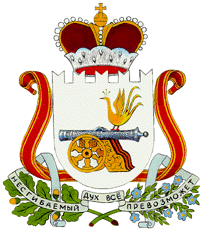 СОВЕТ ДЕПУТАТОВ ЕРШИЧСКОГО СЕЛЬСКОГО ПОСЕЛЕНИЯ ЕРШИЧСКОГО РАЙОНА СМОЛЕНСКОЙ ОБЛАСТИ РЕШЕНИЕот 04.09.2018 года                                                                                                     № 28 
Об утверждении перечня объектовмуниципальной собственности Ершичского сельского поселения  Ершичского района Смоленской области,передаваемых в государственную собственность  Смоленской области         В соответствии с Положением о порядке управления и распоряжения муниципальным имуществом муниципального образования Ершичского сельского поселения Ершичского района Смоленской области, утвержденным решением Совета депутатов Ершичского сельского поселения Ершичского района Смоленской области  от 04.04.2018  № 14, руководствуясь Уставом муниципального образования  Ершичского сельского поселения Ершичского района Смоленской  области, СОВЕТ ДЕПУТАТОВ ЕРШИЧСКОГО СЕЛЬСКОГО ПОСЕЛЕНИЯ ЕРШИЧСКОГО РАЙОНА СМОЛЕНСКОЙ ОБЛАСТИ РЕШИЛ:        1.  Утвердить перечень объектов муниципальной собственности Ершичского сельского поселения Ершичского района Смоленской области, передаваемых в государственную собственность Смоленской области, согласно приложению.2.   Прилагаемый перечень направить в Администрацию Смоленской области для подготовки соответствующего решения.Глава  муниципального образования Ершичского сельского поселения Ершичского района Смоленской области                                           С.И. Орлова                  Приложение  к решению  Совета депутатов                                          Ершичского сельского поселенияЕршичского района Смоленской области от 04.09.2018 № 28                                                                ПЕРЕЧЕНЬобъектов муниципальной собственности Ершичского сельского поселения Ершичского района Смоленской области, передаваемых в государственную собственность Смоленской области№п/пНаименование объектаКатегория объекта(транспортное средство, технологическое оборудование, иное)Количество(ед.)Балансовая стоимость (руб.)1Мусоровоз – марка, модель ТС  КО-440-2, паспорт транспортного средства  № 52 НТ 080997 от  26.06.2013 г., год изготовления ТС 2013, идентификационный номер (VIN) XVL483213D0002962, модель и № двигателя Д245.7Е4  794140, шасси (рама) № Х96330900D1038057, кузов (кабина, прицеп) № 330700D0214117, цвет кузова (кабины, прицепа) белый, мощность двигателя .с.С11 135 548,60